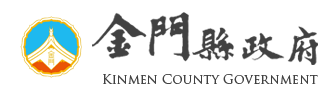 金門縣108年勞工健康保護宣導會地點：縣府新聞發佈室(金門縣金城鎮民生路60號)時程表：108年09月25日(星期三)報名表：※報名請傳至082-371514或直接E-Mail：h6112189@mail.kinmen.gov.tw，並請來電確認082-318823分機62556薛小姐，謝謝!※本訓練為免費課程，資源有限，若無法參加請於上課前3天主動通知承辦窗口，若無故缺課，一年內將無法再接受本府所辦理職安相關之任何免費課程。項次時間課程名稱講師10830~0850報到及說明報到及說明20850~0900長官致詞長官致詞30900~1000你不可不知的法規：勞工健康服務勞動部職業安全衛生署南區勞工健康服務中心41000~1100你過勞了嗎？談預防異常工作負荷勞動部職業安全衛生署南區勞工健康服務中心51100~1200職場母性健康保護規劃與推展勞動部職業安全衛生署南區勞工健康服務中心61200~1300午餐午餐71300~1400職場健康管理實務分享勞動部職業安全衛生署南區勞工健康服務中心81400~1500人因性危害預防勞動部職業安全衛生署南區勞工健康服務中心91500~1600大家都怕暴力：談執行職務遭受不法侵害預防勞動部職業安全衛生署南區勞工健康服務中心公司名稱：連絡電話：傳真：姓名身分證字號出生年月日證書類別/字號(如：乙員/108001001號)電話分機E-Mail飲食
習慣□葷
□素□葷
□素□葷
□素